СТАТЬЯПо теме: «Современные методы управления эффективностью внедрения инновационной техники на предприятии и их развитие»Оригинальность: не менее 70%Требования: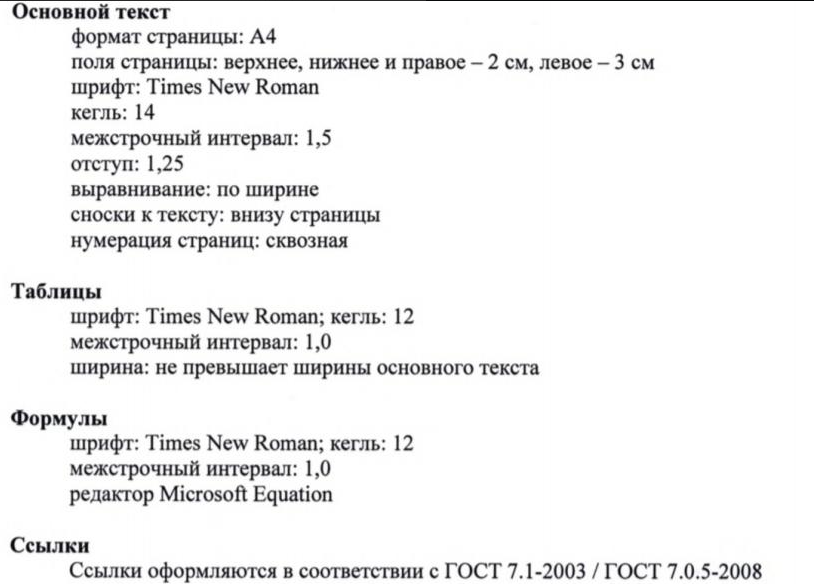 